A.S.2023/24DOMANDA DI CONFERMA ISCRIZIONE SCUOLA DELL’INFANZIAInviare la domanda compilata e completa di allegati mezzo mail specificando in oggetto: DOMANDA RICONFERMA INFANZA A.S. 2023/24 all’indirizzo RMIC8DQ001@ISTRUZIONE.IT entro e non oltre il giorno 30/01/2023ALLA DIRIGENTE SCOLASTICADell’Istituto Comprensivo“GOFFREDO MAMELI”_l _ sottoscritt_   	 genitore/tutore del    bambino/a :Cognome e nome dell’ALUNNOLuogo e data di nascita dell’alunno 	Indirizzo  	NUMERO DI TELEFONO	C H I E D EChe     l    medesim_ venga confermat_ nella scuola dell’infanzia per l’a.s.2023/24        Allo stesso plesso stessa sezione (specificare)	: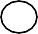       altro plesso o altra sezione  	__________________________________ (motivare con certificato per cambio di domicilio/residenza o altro)ESERCENTI LA PATRIA POTESTA’ [ ] entrambi i genitori	[ ] un solo genitoreIn caso di separazione o divorzio : presentare eventuale copia della sentenza del Tribunale in data immediatamente successiva alla sua omologazione.INDIRIZZO MAIL GENITORE 1	@ 	INDIRIZZO MAIL GENITORE 2	@ 	*FIRMA*FIRMA*In caso di firma di un solo genitore: Si dichiara di aver effettuato la scelta in osservanza delle disposizioni sulla responsabilità genitoriale di cui agli art.316 – 317ter e 337 quater del Codice Civile che richiedono il consenso di entrambi i genitori.Io sottoscritto genitore  	[ ]Autorizzo[ ] Non autorizzoMio/a figlia/o	a partecipare alle uscite scolastiche giornaliere entro il Comune di appartenenza della Scuola per l’intero anno scolastico cui si riferisce e per i successivi anni di corso di scuola dell’infanzia)Palestrina  	*Firma  	*Firma  	*In caso di firma di un solo genitore: Si dichiara di aver effettuato la scelta in osservanza delle disposizioni sulla responsabilità genitoriale di cui agli art.316 – 317ter e 337 quater del Codice Civile che richiedono il consenso di entrambi i genitori.INFORMATIVA SUL TRATTAMENTO DEI DATI PERSONALI ART. 13 REG. UE 679/2013Ai sensi della vigente normativa sul trattamento e la protezione dei dati personali, questa Istituzione Scolastica, rappresentata dalla dirigente scolastica pro - tempore ESTER CORSI, in qualità di Titolare del trattamento, dovendo acquisire o già detenendo dati personali che riguardano Lei ed il minore che Lei rappresenta (studente), per l'espletamento delle sue funzioni istituzionali e, in particolare, per gestire le attività di istruzione, educative e formative stabilite dal Piano dell’Offerta Formativa, è tenuta a fornirLe le informazioni appresso indicate riguardanti il trattamento dei dati personali in suo possesso.Finalità e modalità del trattamentoI dati forniti sono raccolti mediante la compilazione dell’apposito modulo di iscrizione e trattati al fine di garantire lo svolgimento dei compiti istituzionali in materia scolastica, e in particolare per assicurare:L’erogazione del servizio richiesto e le attività ad esso connesse;Il necessario adempimento degli obblighi previsti da leggi, regolamenti, normativa comunitaria e delle disposizioni impartite dalle Autorità a ciò legittimate dalla legge o da ordini di vigilanza e controllo. Nello specifico saranno trattati dati personali comuni quali a titolo esemplificativo nome, cognome, data di nascita, codice fiscale, indirizzo di residenza. Possono essere inoltre oggetto del trattamento categorie particolari di dati di cui all’art.9 del Regolamento ed, in particolare, i dati relativi allo stato di salute ed eventuali disabilità o disturbi specifici dell’apprendimento (DSA) per assicurare l’erogazione del sostegno agli alunni diversamente abili e per la composizione delle classi, oltre ai dati relativi alle vaccinazioni obbligatorie di cui agli adempimenti previsti dal decreto-legge 7 giugno 2017, n. 73, convertito con modificazioni dalla legge 31 luglio 2017, n. 119. Al termine del procedimento di iscrizione, i dati funzionali alla gestione dell’Anagrafe Nazionale degli Studenti sono conservati dal Ministero secondo quanto previsto dall’art.1, commi 6 e 7 del DM n.692 del 25 settembre 2017, che disciplina il funzionamento dell’Anagrafe Nazionale degli studenti, costituita presso il Ministero. I dati funzionali all’iscrizione sono invece conservati dalla scuola che ha accettato l’iscrizione per il tempo necessario allo svolgimento delle attività istituzionali.Titolare del trattamento dei datiE’ l’Istituto Comprensivo “Goffredo Mameli” – rmic8dq001@istruzione.it.Responsabile della protezione dei datiE’ il DPO E’ il DPO Angelo Leone Euservice srlvia Dante Alighieri, 12 – 00027 Roviano (RM) – P.IVA 08879271008Email: rpd@euservice.itPEC: info@pec.euservice.itBase giuridica e natura del conferimento dei dati personaliLe iscrizioni per la scuola dell’infanzia sono effettuate in modalità cartacea come previsto dalla Circolare Ministeriale prot. n.33071 del 30 novembre 2022.Il conferimento dei dati è:Obbligatorio per quanto attiene alle informazioni richieste dal modulo base delle iscrizioni.Il mancato conferimento delle suddette informazioni può comportare l’impossibilità di definire i procedimenti connessi all’iscrizione dell’alunna/o;Facoltativo per quanto attiene alle informazioni supplementari richieste dal modulo di iscrizione personalizzato dalle scuole; il mancato conferimento delle suddette informazioni può comportar l’impossibilità di procedere all’attribuzione di eventuali punteggi o precedenze nella formulazione di graduatorie o di liste di attesa.La scuola è responsabile della richiesta di dati e informazioni supplementari inserite nel modulo personalizzato dell’iscrizioni. Informazioni e dati aggiuntivi devono essere comunque necessari, pertinenti e non eccedenti rispetto alle finalità per cui sono raccolti.Trasferimento di dati personali verso paesi terzi o organizzazioni internazionali.Non sono previsti trasferimenti di dati personali verso paesi terzi o organizzazioni internazionali.Diritti degli interessati.L’interessato ha diritto di chiedere al titolare del trattamento dei dati:L’accesso ai propri dati personali disciplinato dall’art.15 del Regolamento UE 679/2016;la rettifica o la cancellazione degli stessi o la limitazione del Trattamento previsti rispettivamente dagli artt.16, 17e 18 del Regolamento UE 679/2016;la portabilità dei dati (diritto applicabile ai soli dati in formato elettronico)disciplinato dall’art.20 del Regolamento UE 679/2016;L’opposizione al trattamento dei propri dati personali di cui all’art.21 del regolamento UE 679/2016.Diritto di reclamoGli interessati nel caso in cui ritengano che il trattamento dei dati personali a loro riferiti sia compiuto in violazione di quanto previsto dal Regolamento UE 679/2016 hanno il diritto di proporre reclamo al Garante, come previsto dall’art.77 del Regolamento UE 679/2016 stesso, o di adire le opportune sedi giudiziarie ai sensi dell’art.79 del Regolamento UE 679/2016.Processo decisionale automatizzatoNon è previsto un processo decisionale automatizzato ai sensi dell’art.13 comma 2 lettera f del Regolamento UE679/2016.Destinatari dei dati personali e assenza di trasferimenti extra UE.I dati oggetto del trattamento potranno essere comunicati a soggetti esterni alla istituzione scolastica quali, a titolo esemplificativo e non esaustivo:alle altre istituzioni scolastiche, statali e non statali, per la trasmissione della documentazione attinente la carriera scolastica degli alunni, limitatamente ai dati indispensabili all’erogazione del servizio;agli Enti Locali per la fornitura dei servizi ai sensi del D.Lgs. 31 marzo 1998, n. 112, limitatamente ai dati indispensabili all’erogazione del servizio;ai gestori pubblici e privati dei servizi di assistenza agli alunni e di supporto all’attività scolastica, ai sensi delle leggi regionali sul diritto allo studio, limitatamente ai dati indispensabili all’erogazione del servizio;agli Istituti di assicurazione per denuncia infortuni e per la connessa responsabilità civile;all’INAIL per la denuncia infortuni ex D.P.R. 30 giugno 1965, n. 1124;alle ASL e agli Enti Locali per il funzionamento dei Gruppi di Lavoro Handicap di istituto e per la predisposizione e verifica del Piano Educativo Individualizzato, ai sensi della legge 5 febbraio 1992, n.104.ad aziende, imprese e altri soggetti pubblici o privati per tirocini formativi, stages e alternanza scuola-lavoro, ai sensi della Legge 24 giugno 1997, n. 196 e del D.Lgs 21 aprile 2005, n. 77 e, facoltativamente, per attività di rilevante interesse sociale ed economico, limitatamente ai dati indispensabili all’erogazione del servizio;alle Avvocature dello Stato, per la difesa erariale e consulenza presso gli organi di giustizia;alle Magistrature ordinarie e amministrativo-contabile e Organi di polizia giudiziaria, per l’esercizio dell’azione di giustizia;ai liberi professionisti, ai fini di patrocinio o di consulenza, compresi quelli di controparte per le finalità di corrispondenza. 11. a società che svolgono attività in outsourcing per conto del Titolare, nella loro qualità di responsabili del trattamento, nell'ambito della messa a disposizione, gestione e manutenzione dei servizi informativi utilizzati dall'istituzione.I dati oggetto del trattamento, registrati in sistemi informativi su web, sono conservati su server ubicati all'interno dell'Unione Europea e non sono quindi oggetto di trasferimento.AUTORIZZAZIONE AL TRATTAMENTO DEI DATI PERSONALII sottoscritti genitori/tutori legali dell'alunna/o	, nata/o a	, il 	, iscritta/o alla Scuola per l'Infanzia anno scolastico 2021/2022,nome	cognome	(padre/tutore) nome	cognome		(madre/tutore) dichiarano di aver ricevuto l’informativa fornita dal Titolare del trattamento.Data	Firma* 	              Firma* 	*In caso di firma di un solo genitore: Si dichiara di aver effettuato la scelta in osservanza delle disposizioni sulla responsabilità genitoriale di cui agli art.316 – 317ter e 337 quater del Codice Civile che richiedono il consenso di entrambi i genitori.Allegare copia dei documenti d’identità e dei Codici Fiscali dei dichiaranti e del minore in corso di validità, unitamente a copia del libretto delle vaccinazioni obbligatorie del minore di cui si richiede la conferma o la nuova iscrizione. 